Mental Health, Depression, & SuicideDepression has long been linked to suicidal thoughts and suicide attempts. Learning how to recognize depression, spotting when it gets worse, and finding the right resources can literally mean the difference between life and death.Recognize depression.Depression is quite common. Signs of depression include a feeling of helplessness, no longer finding joy in activities you used to enjoy, sleep changes, loss of energy, anger or irritability, reckless behavior, self-loathing, and more.What if it’s not depression?Sometimes, what seems to be depression is actually pointing to something else. Evaluation by a mental health professional is the key to figuring out what is wrong.When depression gets to be too much.Everyone gets depressed at some point in their lives. If depression seems to only get deeper and you feel as though things will never get better, immediate treatment is necessary.Resources to fight depression.Get in touch with a counselor. There is no shame in getting help, and it can relieve the pain.Talk to friends. Be honest. You might be surprised how willing they are to help.Take medication as directed.  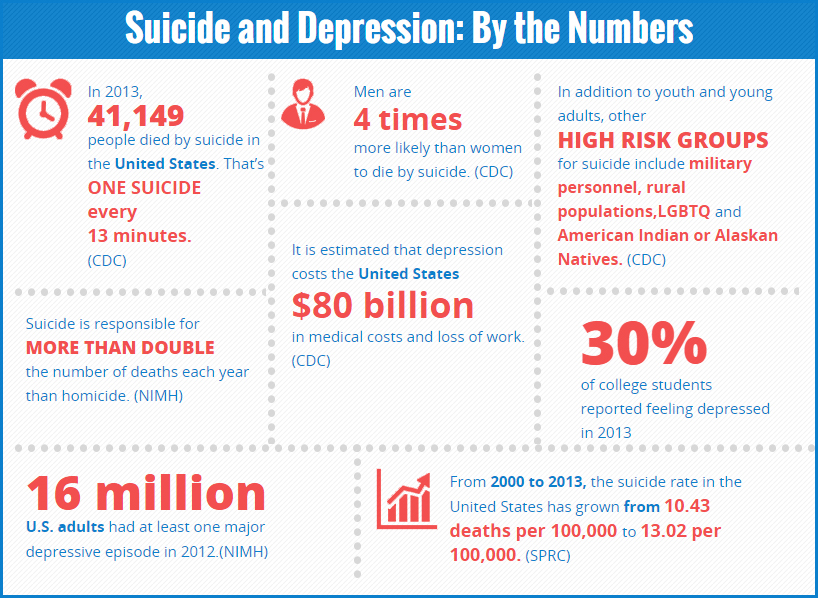 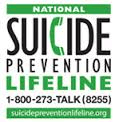 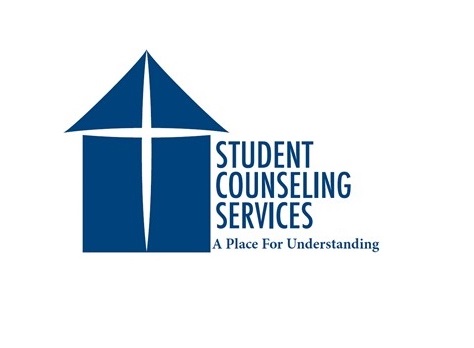 